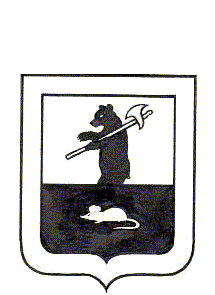 АДМИНИСТРАЦИЯ   ГОРОДСКОГО   ПОСЕЛЕНИЯ   М Ы Ш К И НПОСТАНОВЛЕНИЕг. М ы ш к и нот   24. 12. 2013г.      № 159О награждении победителей конкурса «МЫШКИН - НОВОГОДНИЙ»      На основании Постановления Администрации городского поселения Мышкин  от 06.12.2013  № 137 «О проведении конкурса « МЫШКИН – НОВОГОДНИЙ», и руководствуясь протоколом конкурсной комиссии, АДМИНИСТРАЦИЯ ПОСТАНОВЛЯЕТ:          1.Наградить победителей конкурса  «МЫШКИН - НОВОГОДНИЙ»:           1.1. В номинации: - « Лучшее  световое оформление фасадов зданий»:             Благодарственным письмом Главы городского поселения  Мышкин и ценным подарком:за первое место:          - Муниципальное унитарное предприятие Мышкинского муниципального района «Аптека №42» (заведующая Зайцева Елена Александровна);за второе место:          -  магазин №5 Мышкинского Райпо (старший продавец – Гурдина Любовь Юрьевна);за третье место:- магазин «Березка» Общество с ограниченной ответственностью «Березка» (директор Заболотникова Людмила Дмитриевна).           1.2. В номинации « Лучшее световое оформление территории»           Благодарственным письмом Главы городского поселения  Мышкин и ценным подарком: за первое место:           - Муниципальное учреждение культуры «Опочининская межпоселенческая библиотека ММР (директора Бешметова Галина Владимировна);за второе место:           - Индивидуального предпринимателя Зевакина Алексея Николаевича (гостиничный дом  «Волга»за третье место:          - Общество с ограниченной ответственностью «Саммит» (директор Воробьев Артем Анатольевич).          2. Контроль за  исполнением настоящего постановления  возложить на заместителя  Главы  администрации городского поселения Мышкин   Коробейникову Е.А.          3. Опубликовать настоящее постановление в газете « Волжские зори»Глава городскогопоселения Мышкин                                     	А.П.Лыткин